Wellbeing Week 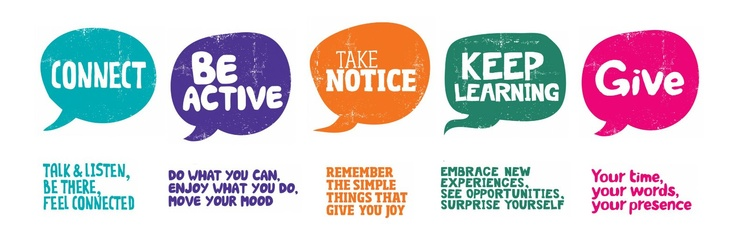 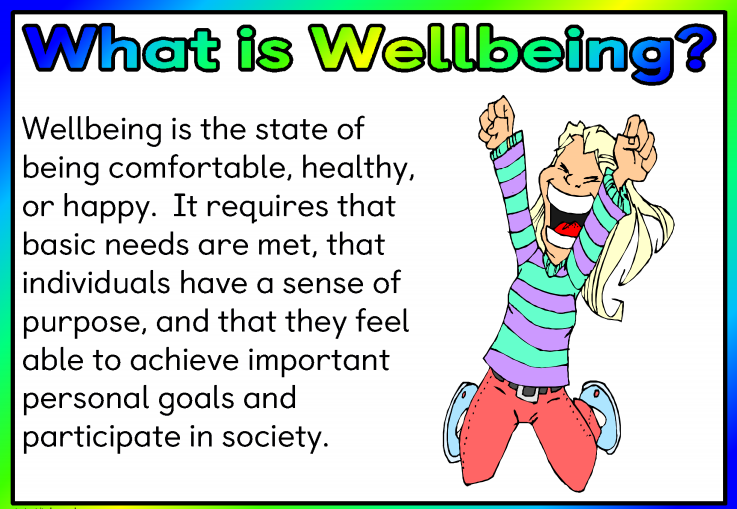 Hi Class, This week we are focussing on our wellbeing. In the timetable for the week, each day has activities for you to choose from but if you want to mix and match you can, of course. do that too. Every day you can check in with your feelings, using the feelings scale. You can do this with a parent or by yourself. 5th  Class Wellbeing Week 									15th-19th June 2020Below you will find a timetable with a menu of different activities for each day. You get to choose what you want to do on each day. Click the links to take you to the activity.  Mindful Monday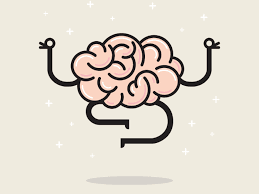 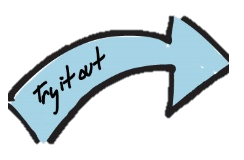 Try it Tuesday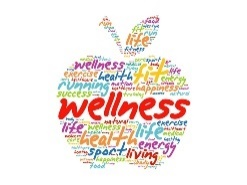 Wellness WednesdayThankful Thursday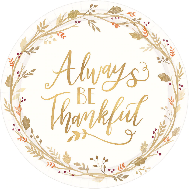 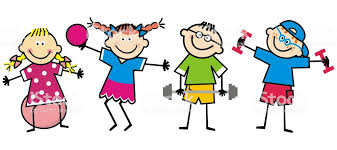 Fitness FridayMindfulness Colouring option 1Option 2 Finger KnittingRead the description box for individual videos. Read your favourite bookDaily Gratitude journalPe with Joe wicksMindful activities cardsMindful Activities cards Set 2Paper bookmark Read the description box for individual videos.Write a letter to your friend. Self-appreciationMove Well Move Often- Skills developmentMindful activities cardsMindful Activities cards Set 2Plant an apple tree(You’ll need grown up help)Fill in a wellness journal page.Self-appreciationMove Well Move Often- Skills developmentStep by step drawing.1. Draw with Rob2. Hooplakids Doodle3. Cartooning Club4. Draw so Cute5. Draw with Don ConroyA different way to lace your shoesHave a chat with someone in your familyGratitude scavenger huntYogaMindfulness podcast moments. 1. Mindfulness of the brain.2. Body Scan3. Leaves on a stream4. Dropping the Anchor5. Notice five things6. Being mindfulPaper toys-OrigamiStart a wellness calendar.Compliment cardsGet Ireland Active(Tons of games in here to try) Tense and relax activityPhoto scavenger huntSpread some positivityGratitude BingoTen @ 10